Figure 2-source data 1. FORCP and Histone H3 immunoblots for Figure 2D.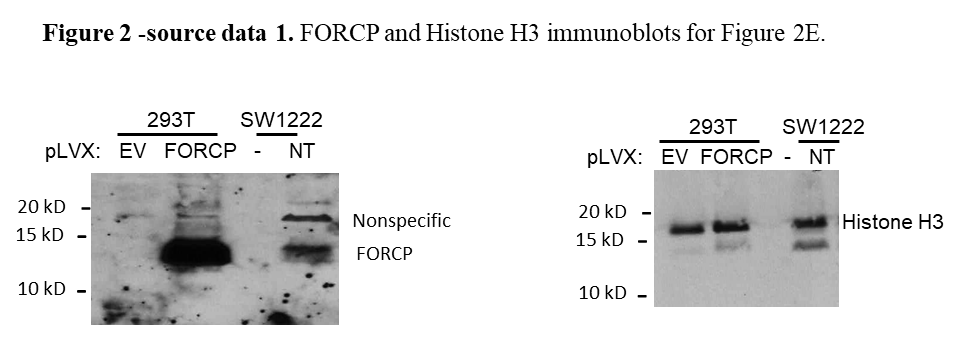 